ПРЕДЛОЖЕНИЕ О ВНЕДРЕНИИ ИННОВАЦИОННОЙ ПРОДУКЦИИСОДЕРЖАНИЕ1. Описание предлагаемой к внедрению инновационной и (или) высокотехнологичной продукции.2. Оценка соответствия критериям отнесения товаров, работ и услуг к инновационной и (или) высокотехнологичной продукции.3. Риски и ограничения внедрения.4. Сведения об инициаторе.1 ОПИСАНИЕ ПРЕДЛАГАЕМОЙ К ВНЕДРЕНИЮ ИННОВАЦИОННОЙ И (ИЛИ) ВЫСОКОТЕХНОЛОГИЧНОЙ ПРОДУКЦИИ1.1 Наименование1.2 Классификация продукции по видам экономической деятельности (ОКПД 2)1.3 Основной операционный сегмент для возможного внедрения1.4 Описание1.5 Классификация по типам продукции1.6 Степень готовности продукции1.7 Опыт внедрения продукции в ПАО «Газпром» либо на объектах других компаний1.8 Совместимость предлагаемой продукции с применяемыми в ПАО «Газпром» оборудованием, материалами, технологиями1.9 Сведения об опыте взаимодействия с дочерними обществами ПАО «Газпром» по вопросу применения предлагаемой продукции 1.10 Срок, необходимый для организации внедрения (от даты принятия решения о внедрении до фактической готовности к внедрению продукции на объекте внедрения)1.11 Целевые (ожидаемые) формы поддержки со стороны ПАО «Газпром»2 ОЦЕНКА СООТВЕТСТВИЯ КРИТЕРИЯМ ОТНЕСЕНИЯ ТОВАРОВ, РАБОТ И УСЛУГ К ИННОВАЦИОННОЙ И (ИЛИ) ВЫСОКОТЕХНОЛОГИЧНОЙ ПРОДУКЦИИ2.1 Критерий экономической эффективности2.2 Критерий научно-технической новизны2.3 Критерий использования сложных технологий3 РИСКИ И ОГРАНИЧЕНИЯ ВНЕДРЕНИЯ3.1 Возможные ограничения, в том числе правовые, на использование Продукции на объектах внедрения Группы Газпром3.2 Производственные возможности3.3 Патентная защита основных технических решений Продукции3.4 Наличие в составе импортных комплектующих и ПО3.5 Наличие разрешений на допуск к применению в ПАО «Газпром»3.6 Наличие документа об обязательной оценке соответствия по требованиям законодательства Российской Федерации в области технического регулирования3.7 Наличие подтверждения технических и функциональных показателей Продукции (результаты испытаний, экспертизы, тестов и пр.)4 СВЕДЕНИЯ ОБ ИНИЦИАТОРЕ ПРЕДЛОЖЕНИЯ4.1 Общие сведения4.2 Информация об организации-разработчике, организации-производителе Продукции4.3 Информация об имеющемся у Инициатора опыте поставок товаров/ выполнения работ/оказание услуг (не относящейся к ИПр) в ПАО «Газпром»:4.4 Наличие у Инициатора опыта внедрения инновационной и/или высокотехнологичной продукции (не относящейся к ИПр), в том числе в организациях Группы Газпром4.5 Сведения о ранее достигнутых эффектах и результатах от внедрения инновационной и/или высокотехнологичной продукции (не относящейся к ИПр), в том числе на объектах внедрения других предприятийПРИМЕЧАНИЕВсе разделы являются обязательными для заполнения. Оператор системы «одного окна» вправе отклонить предложение на внедрение инновационной и/или высокотехнологичной продукции при наличии незаполненных полей. Инициатор инновационного предложения гарантирует достоверность и актуальность информации, изложенной в инновационном предложении, размещаемом на интернет-портале системы «одного окна».1ОПИСАНИЕ ПРЕДЛАГАЕМОЙ К ВНЕДРЕНИЮ ИННОВАЦИОННОЙ И (ИЛИ) ВЫСОКОТЕХНОЛОГИЧНОЙ ПРОДУКЦИИ1.1НАИМЕНОВАНИЕ:1.2КЛАССИФИКАЦИЯ ПРОДУКЦИИ ПО ВИДАМ ЭКОНОМИЧЕСКОЙ ДЕЯТЕЛЬНОСТИ (ОКПД 2):1.3Основной операционный сегмент для возможного внедрения:(выберите один или несколько пунктов (сегмент преимущественного применения), но не более 3)1.41.5КЛАССИФИКАЦИЯ ПО ТИПАМ ПРОДУКЦИИ: Оборудование: оборудование, не требующее монтажа, предлагаемое к поставке для нужд организаций Группы Газпром; оборудование, требующее строительно-монтажных работ для установки и ввода в эксплуатацию, предлагаемое к поставке для нужд организаций Группы Газпром.Технология: технология, внедрение которой не требует закупки нового оборудования, предлагаемая к внедрению для нужд организаций Группы Газпром; технология с поставкой оборудования, не требующего монтажа, предлагаемая к внедрению для нужд организаций Группы Газпром; технология с поставкой оборудования, требующая строительно-монтажных работ для установки и ввода в эксплуатацию, предлагаемая к поставке для нужд организаций Группы Газпром.Работы/услуги: работа (услуга), предлагаемая к выполнению для нужд организаций Группы Газпром.Материалы и комплектующие: комплектующие к оборудованию, поставляемому в организации Группы Газпром (указать оборудование и наименование производителей): сырье и материалы для производства продукции (катализаторы, присадки и т.п.); трубная продукция; вспомогательные материалы для ремонта и обслуживания оборудования; прочие материалы.Программное обеспечение: системное ПО; прикладное ПО. Другое:1.6СТЕПЕНЬ ГОТОВНОСТИ ПРОДУКЦИИ:(выберите один пункт, приложите к комплекту заявочных материалов необходимые подтверждающие документы) Проводятся фундаментальные научные исследования. Возможность разработки новой Продукции определена, ее влияние на газовую отрасль может быть оценено. Проводятся прикладные исследования, направленные на формирование технологической концепции Продукции. Проводятся прикладные исследования, направленные на лабораторную проверку ключевых элементов технологии и разработку упрощенных лабораторных образцов (макетов) Продукции. Проводятся экспериментальные разработки Продукции, направленные на опытно-конструкторскую и/или технологическую разработку в лабораторных условиях. Проводятся экспериментальные разработки Продукции, направленные на испытания изготовленных опытных образцов, технологических процессов в реальных условиях. Проводятся экспериментальные разработки Продукции, направленные на испытание опытного образца в критических условиях. Проводятся экспериментальные разработки Продукции, направленные на заводские испытания опытно-промышленного образца. Ведется опытно-промышленное производство и сертификация Продукции. Опытные изделия выпущены, прошли экспертизу и сертификацию. Ведется серийное производство Продукции.1.7ОПЫТ ВНЕДРЕНИЯ ПРОДУКЦИИ В ПАО «ГАЗПРОМ» ЛИБО НА ОБЪЕКТАХ ДРУГИХ КОМПАНИЙ(выберите один пункт) Продукция ранее внедрялась; Продукция ранее не внедрялась.1.8СОВМЕСТИМОСТЬ ПРЕДЛАГАЕМОЙ ПРОДУКЦИИ С ПРИМЕНЯЕМЫМИ В ПАО «ГАЗПРОМ» ОБОРУДОВАНИЕМ, МАТЕРИАЛАМИ, ТЕХНОЛОГИЯМИ:(выберите один пункт) Продукция совместима с существующим технологическим процессом ПАО «Газпром», дополнительные затраты не требуются; Необходимы дополнительные мероприятия и инвестиционные затраты при переходе на использование предлагаемой Продукции:  Необходимы дополнительные мероприятия и операционные затраты при переходе на использование предлагаемой Продукции:1.9СВЕДЕНИЯ ОБ ОПЫТЕ ВЗАИМОДЕЙСТВИЯ С ДОЧЕРНИМИ ОБЩЕСТВАМИ ПАО «ГАЗПРОМ» ПО ВОПРОСУ ПРИМЕНЕНИЯ ПРЕДЛАГАЕМОЙ ПРОДУКЦИИ 1.10СРОК, НЕОБХОДИМЫЙ ДЛЯ ОРГАНИЗАЦИИ ВНЕДРЕНИЯ (ОТ ДАТЫ ПРИНЯТИЯ РЕШЕНИЯ О ВНЕДРЕНИИ ДО ФАКТИЧЕСКОЙ ГОТОВНОСТИ К ВНЕДРЕНИЮ ПРОДУКЦИИ НА ОБЪЕКТЕ ВНЕДРЕНИЯ):(введите значения сроков организации внедрения)До      месяца(-ев)1.11ЦЕЛЕВЫЕ (ОЖИДАЕМЫЕ) ФОРМЫ ПОДДЕРЖКИ СО СТОРОНЫ ПАО «ГАЗПРОМ»2ОЦЕНКА СООТВЕТСТВИя КРИТЕРИЯМ ОТНЕСЕНИЯ ТОВАРОВ, РАБОТ И УСЛУГ К ИННОВАЦИОННОЙ И (ИЛИ) ВЫСОКОТЕХНОЛОГИЧНОЙ ПРОДУКЦИИ2.1Критерий экономической эффективности:2.1.1. Определение типа экономического эффекта:(Выберите тип экономического эффекта в зависимости от ожидаемого результата внедрения Продукции)2.1.2.Удельные затраты (затраты на единицу Продукции), составляющие совокупную стоимость владения Продукцией за период внедрения и эксплуатации:(выберите один или несколько пунктов, введите в соответствующем поле для ответа краткое описание удельных затрат, их структуру и величину) удельные (единовременные) затраты при пилотном внедрении (затраты на приобретение, доставку Продукции для пилотного внедрения, организационную подготовку к пилотному внедрению): удельные затраты при тиражировании (затраты на приобретение, доставку, установку Продукции): удельные затраты при эксплуатации Продукции (включая затраты сервис, обслуживание, все виды ремонтов): удельные затраты на утилизацию Продукции, по окончании фазы эксплуатации:2.1.3 Оценка ожидаемого экономического эффекта для выбранного объекта внедрения:2.2Критерий научно-технической новизны2.2.1 Соответствие признакам научно-технической новизны: Продукция является принципиально новой, ранее не производимой: потребительские свойства Продукции являются улучшенными по сравнению с имеющимися аналогами или, в отсутствие прямых аналогов, имеются качественно новые потребительские (функциональные) характеристики, в том числе повышающие конкурентоспособность товара: потребительские свойства Продукции являются улучшенными по сравнению с имеющимися аналогами или, в отсутствие прямых аналогов, имеются качественно новые потребительские (функциональные) характеристики, обеспечивающие новый способ применения товара, позволяющий расширить область его использования:2.3Критерий использования сложных технологий:(в случае соответствия выберите один или несколько пунктов)2.3.1 Продукция изготавливается с использованием технологий и/или техники, соответствующих приоритетным направлениям развития науки, технологий и техники:1.  безопасность и противодействие терроризму;2.  индустрия наносистем;3.  информационно-телекоммуникационные системы;4.  науки о жизни;5.  перспективные виды вооружения, военной и специальной техники;6.  рациональное природопользование;7.  робототехнические комплексы (системы) военного, специального и двойного назначения;8.  транспортные и космические системы;9.  энергоэффективность, энергосбережение, ядерная энергетика.2.3.2 Продукция изготавливается с использованием технологий и/или техники, соответствующих перечню критических технологий:(в случае соответствия выберите один или несколько пунктов) 1.  базовые технологии силовой электротехники;2.  технологии информационных, управляющих, навигационных систем;3.  технологии и программное обеспечение распределенных и высокопроизводительных вычислительных систем;4.  технологии новых и возобновляемых источников энергии, включая водородную энергетику;5.  технологии предупреждения и ликвидации чрезвычайных ситуаций природного и техногенного характера;6.  технологии поиска, разведки, разработки месторождений полезных ископаемых и их добычи;7.  технологии создания энергосберегающих систем транспортировки, распределения и использования энергии;8.  технологии энергоэффективного производства и преобразования энергии на органическом топливе;9.  другие критические технологии:2.3.3 Продукция изготавливается с использованием технологий и/или техники, соответствующих стратегическим целям развития отраслей ТЭК и/или технологическим приоритетам ПАО «Газпром»:(в случае соответствия выберите один или несколько пунктов)1.  гарантированное обеспечение энергетической безопасности страны в целом и на уровне субъектов Российской Федерации, в особенности расположенных на геостратегических территориях;2.  первоочередное удовлетворение внутреннего спроса на продукцию и услуги в сфере энергетики;3.  переход к экологически чистой и ресурсосберегающей энергетике;4.  развитие конкуренции в конкурентных видах деятельности топливно-энергетического комплекса на внутреннем рынке;5.  максимально возможное использование оборудования, имеющего подтверждение производства на территории Российской Федерации;6.  рациональное природопользование и энергетическая эффективность;7.  повышение результативности и эффективности всех уровней управления в отраслях топливно-энергетического комплекса;8.  максимальное использование преимуществ централизованных систем энергоснабжения;9.  технологии, обеспечивающие повышение эффективности магистрального транспорта газа, диверсификацию способов поставки газа потребителям;10.  технологии освоения новых месторождений;11.  технологии освоения новых месторождений на континентальном шельфе;12.  технологии повышения эффективности переработки газа и газового конденсата;13.  технологии повышения эффективности хранения газа;14.  технологии реализации и использования газа;15.  технологии повышения эффективности разработки действующих месторождений;16.  технологии поиска и разведки месторождений углеводородов, включая освоение нетрадиционных ресурсов;17.  технологии производства сжиженного природного газа.2.3.4 Принадлежность Инициатора к организациям высокотехнологичных и наукоемких отраслей:(в случае соответствия выберите один или несколько пунктов)1.  производство летательных аппаратов;2.  производство средств измерений и контроля;3.  электронная и радиоэлектронная промышленность;4.  производство офисного оборудования и вычислительной техники;5.  научные исследования и разработки;6.  образование;7.  здравоохранение.2.3.5.  Продукция изготавливается с использованием новейших образцов технологического оборудования, технологических процессов и технологий:(выберите данный пункт в случае его соответствия ИПр)2.3.6. Продукция изготавливается с участием высококвалифицированного персонала:(в случае соответствия выберите один или несколько пунктов)1.  специалисты в области науки и техники;2.  специалисты в области здравоохранения;3.  специалисты в области образования;4.  специалисты в сфере бизнеса и администрирования;5.  специалисты по информационно-коммуникационным технологиям (ИКТ);6.  специалисты в области права, гуманитарных областей и культуры.2.3.7. Продукция изготавливается с использованием результатов интеллектуальной деятельности, которым предоставляется правовая охрана:(в случае соответствия выберите один пункт) при разработке Продукции использованы результаты исследований, на которые имеется патент или несколько патентов, (указать): поданы заявки на государственную регистрацию прав на ОИС; патентная охрана не испрашивалась, однако имеются результаты патентных исследований, подтверждающих потенциальную новизну предложения; имеется публикация с описанием охраноспособных результатов исследования.2.3.8. Применение Продукции обеспечивает превышение одного или нескольких основных параметров или технических характеристик Продукции лучших отечественных и/или зарубежных образцов по сравнению с существующими аналогами:2.3.8.1 Cравнение функциональных характеристик Продукции (не указанных в Таблице 2) с прямыми аналогами и альтернативными решениями: повышение надежности технических систем и оборудования: улучшение условий труда:  улучшения иных функциональных характеристик оборудования:(данный пункт дополняет информацию п.2.3.8.1. Выберите пункт в случае его соответствия ИПр. Если пункт выбран введите в поле для ответа описание сравнения характеристик Продукции с аналогами, указанными в п.1.6.) (при необходимости введите в поле дополнительную информацию в свободной форме)2.3.8.2 Использование впервые (в том числе в организации) внедренных результатов научно-исследовательских, опытно-конструкторских и технологических работ:2.3.8.3 Применение при производстве Продукции новых или измененных материалов, оборудования и технологий, включая аддитивные технологии и нанотехнологии:3РИСКИ И ОГРАНИЧЕНИЯ ВНЕДРЕНИЯ3.1Возможные ограничения, в том числе правовые, на использование Продукции на объектах внедрения Группы Газпром:(выберите один пункт) имеются следующие ограничения: ограничения отсутствуют.3.2Производственные возможности:3.3Патентная защита основных технических решений Продукции:(выберите один пункт) Продукция запатентована, имеется готовность к урегулированию правовых вопросов, в т.ч.  передачи ПАО «Газпром» исключительных прав при принятии решений о внедрении Продукции; Продукция не запатентована, но установлена ее охраноспособность, имеется готовность к урегулированию правовых вопросов, в т.ч. передачи ПАО «Газпром» исключительных прав при принятии решений о внедрении Продукции; Продукция запатентована, необходимо урегулировать условия передачи прав ПАО «Газпром» при принятии решений о внедрении Продукции; Продукция не запатентована и не установлена ее охраноспособность.3.4Наличие в составе импортных комплектующих и ПО:(выберите один пункт и введите в соответствующее поле для ответа информацию, приложите к комплекту заявочных материалов подтверждающий документ) присутствуют:  отсутствуют, производство осуществляется на территории РФ:3.5Наличие разрешений на допуск к применению в ПАО «Газпром»:(выберите один пункт и введите в соответствующее поле для ответа информацию, приложите к комплекту заявочных материалов подтверждающий документ) Продукция содержится в Едином Реестре материально-технических ресурсов, допущенных к применению на объектах внедрения Общества и соответствующих требованиям ПАО «Газпром»: разрешение имеется: ведется работа по допуску к применению на объектах ПАО «Газпром»: процедура оценки соответствия не проводилась, разрешение отсутствует.3.6Наличие документа об обязательной оценке соответствия по требованиям законодательства Российской Федерации в области технического регулирования:(выберите один пункт и введите в соответствующее поле для ответа информацию, приложите к комплекту заявочных материалов подтверждающий документ) соответствие подтверждено: оценка соответствия выполняется: процедура оценки соответствия не проводилась; Продукция не подлежит обязательной оценке соответствия в соответствии с законодательством Российской Федерации (приложить обоснование).3.7Наличие подтверждения технических и функциональных показателей Продукции (результаты испытаний, экспертизы, тестов и пр.):(выберите один пункт и введите в соответствующее поле для ответа информацию, приложите к комплекту заявочных материалов подтверждающий документ) имеется подтверждение:  подтверждение отсутствует.4СВЕДЕНИЯ ОБ ИНИЦИАТОРЕ ПРЕДЛОЖЕНИЯ4.1ОБЩИЕ СВЕДЕНИЯОБЩИЕ СВЕДЕНИЯПоле для заполненияНаименование организацииНаименование организацииПолное наименованиеНаименование организацииНаименование организацииКраткое наименованиеОрганизационно-правовая форма по ОК 028 (ОКОПФ)Организационно-правовая форма по ОК 028 (ОКОПФ)Организационно-правовая форма по ОК 028 (ОКОПФ)ОКВЭДОКВЭДОКВЭДПочтовый адресПочтовый адресПочтовый адресМестонахождениеМестонахождениеГородМестонахождениеМестонахождениеИндексМестонахождениеМестонахождениеУлицаМестонахождениеМестонахождениеДомМестонахождениеМестонахождениеОфисРегистрация в ФНСРегистрация в ФНСИННРегистрация в ФНСРегистрация в ФНСКППКонтактные данные ИнициатораКонтактные данные ИнициатораE-mailКонтактные данные ИнициатораКонтактные данные ИнициатораОфициальный сайтКонтактные данные ИнициатораКонтактные данные ИнициатораКонтактное лицо (ФИО, должность)Контактные данные ИнициатораКонтактные данные ИнициатораКонтактные телефоны4.2.Информация об организации-разработчике, организации-производителе Продукции:4.3Информация об имеющемся у Инициатора опыте поставок товаров/ выполнения работ/оказание услуг (не относящейся к ИПр) в ПАО «Газпром»:4.4Наличие у Инициатора опыта внедрения инновационной и/или высокотехнологичной продукции (не относящейся к ИПр), в том числе в организациях Группы Газпром:При наличии опыта внедрения приложить к комплекту заявочных материалов протоколы (акты), отзывы об испытаниях и другую информацию, подтверждающую опыт применения.4.5Сведения о ранее достигнутых эффектах и результатах от внедрения инновационной и/или высокотехнологичной продукции (не относящейся к ИПр), в том числе на объектах внедрения других предприятий:При наличии ранее достигнутых эффектов и результатов приложить к комплекту заявочных материалов протоколы (акты), отзывы об испытаниях и другую информацию, подтверждающую опыт применения.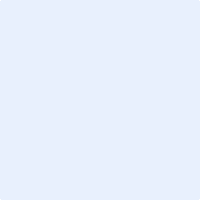 